February Photo Daily ChallengeReplace the “dummy” pictures in this template with each day’s assigned photo.SAVE AS… NAME_GRADE THIS_JPCUpload to “Show What You Know” OR  email it to: missy.green@asu.edu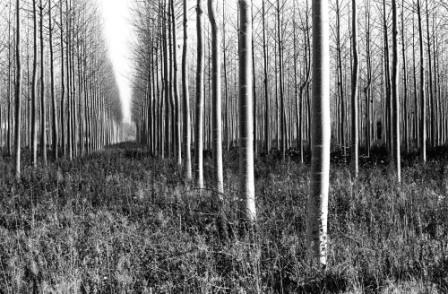 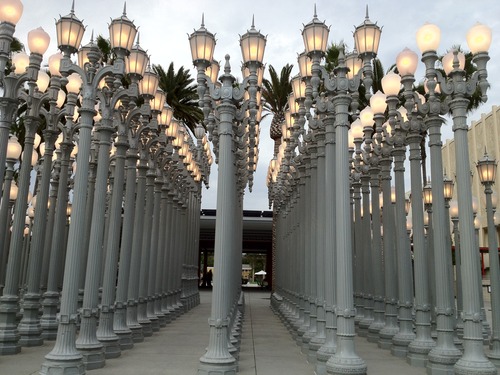 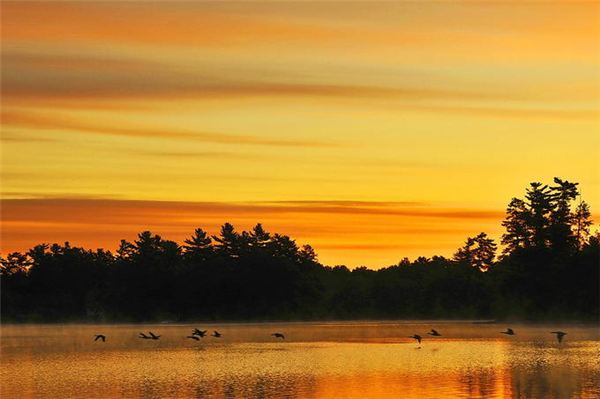 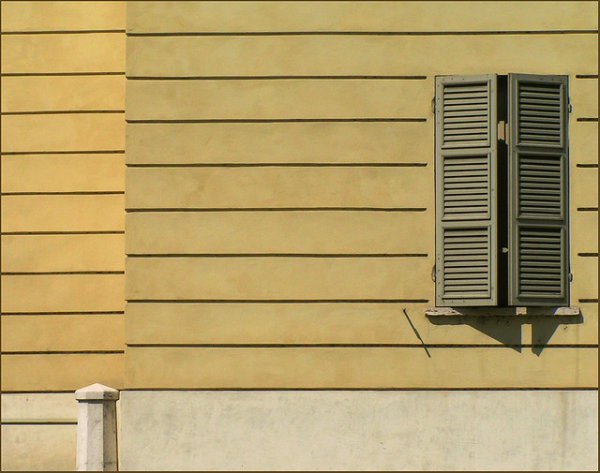 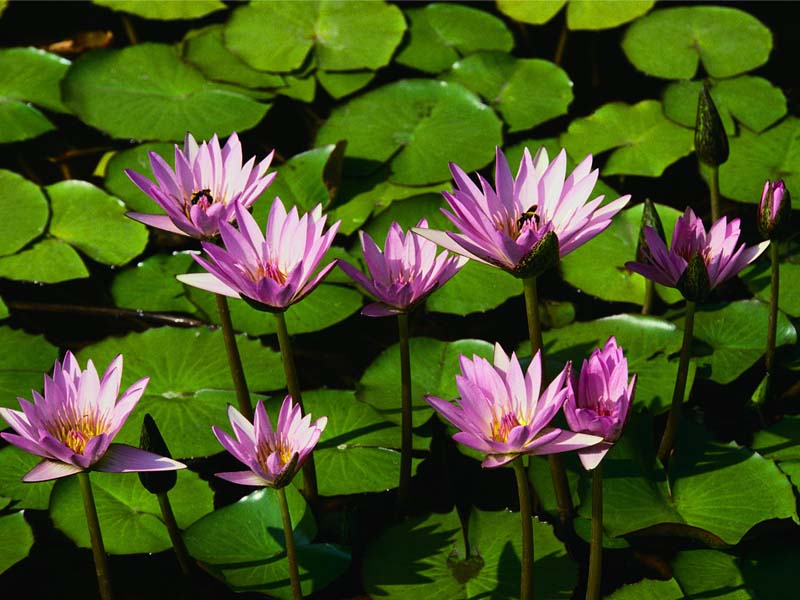 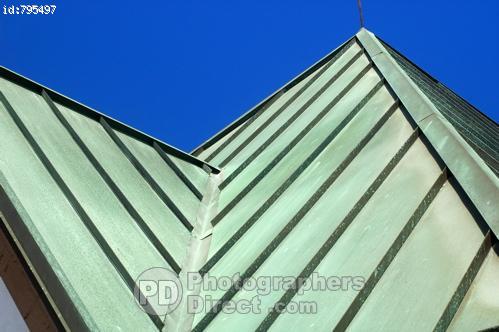 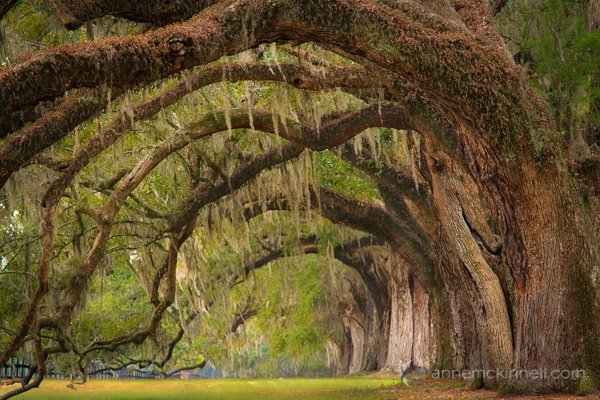 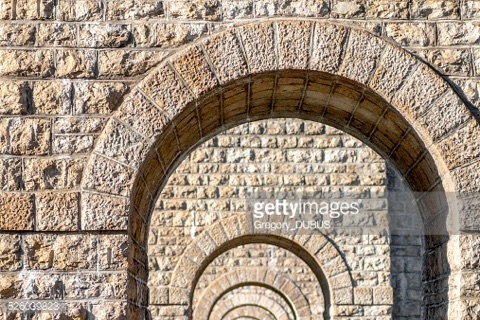 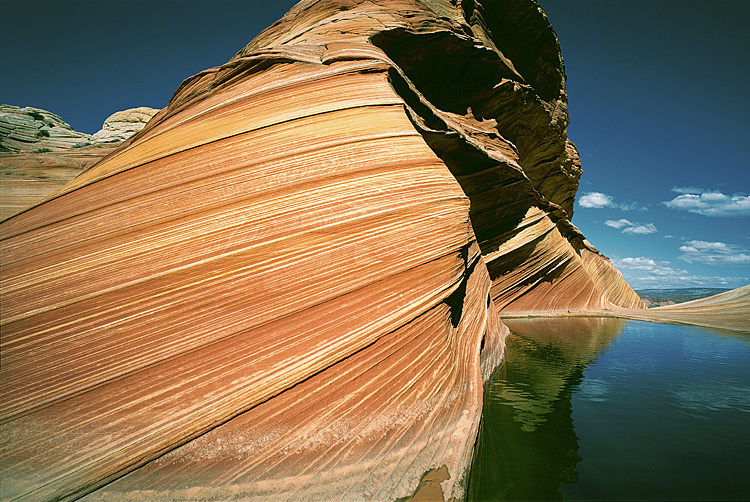 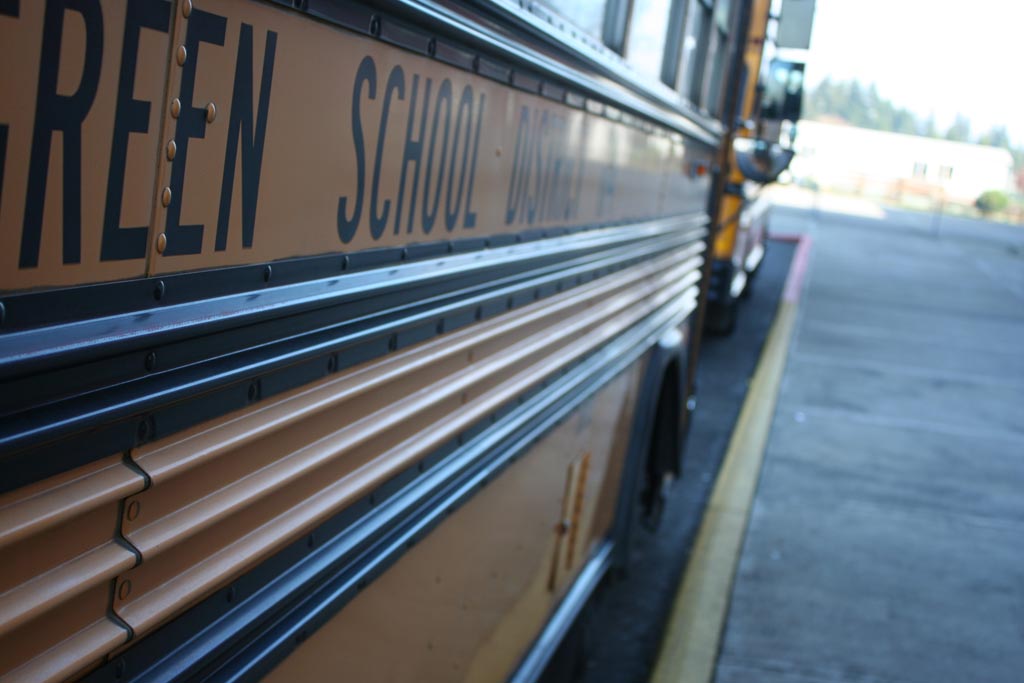 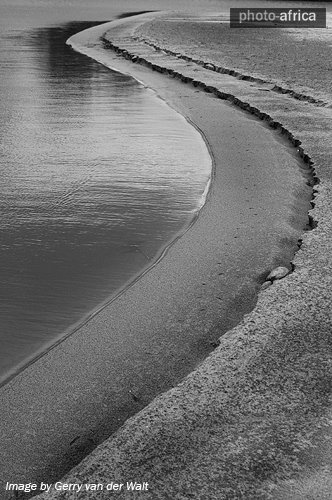 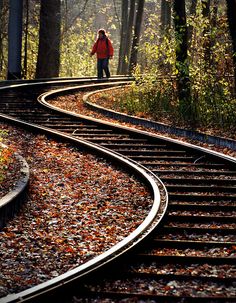 